Тема коррекционно-развивающего занятия для детей-билингвистов: «Деревья».Учитель-дефектолог ГБОУ ЦППРК «Доверие»Петродворцового районаДемьянцева Юлия ВасильевнаС-Пб, 2014 годЦель: актуализировать, пополнять, уточнять и закреплять  знания учащихся  по лексической теме «Деревья»; развивать  психические процессы.Задачи:ОбразовательныеСоздать условия для:- совершенствования естественнонаучных представлений (виды деревьев, части дерева, различие деревьев по форме листьев и плодам);- закрепления умения образовывать множественное число имен существительных;- закрепления умения восстанавливать деформированные  предложения, определять в них подлежащее и сказуемое.Корреционно-развивающиеСоздать условия для:- развития психических процессов памяти, внимания, мышления в игровой и учебной деятельности;- развития любознательности как основы познавательной активности у школьников.Воспитательные- формирование опыта конструктивного взаимодействия с взрослым и сверстниками.Оборудование и материалы: демонстрационные карточки с изображением деревьев (клен, береза, дуб, рябина, ель);  наглядные таблицы «Зашифрованное слово», «Ветер дует»; мольберт;  листы с точечным изображением ветки рябины; раздаточные карточки «листья» для письменного задания; тетради в линейку, ручки, простые карандаши, линейки, фломастеры (красный, зеленый, коричневый), листочки-пиктограммы.Использованная литература:, интернет-ресурсыМетоды  приемы обучения: здоровьесберегающие технологии, работа с дидактическим материалом, демонстрация, практическая работа, разгадывание загадок.Тип занятия: занятие-игра.Форма организации: групповаяПлан занятия:Ход занятия:№ВремяЭтапыСодержание12 минОрганизационный Чтение стихотворения, выученного дома (по цепочке)2 35 минОсновнойД/упражнение «Зашифрованное слово» (развитие внимания)Д/упражнение «Ветер дует» (развитие зрительного восприятия)Д/упражнение «Один – много» (словообразование)Физкультурная пауза (здоровьесбережение)Д/упражнение «Собери предложение» (восстановление деформированных предложений)Рисование «Ветка рябины» (развитие графо-моторных навыков)33 минРефлексивно-оценочный (рефлексия настроения и эмоционального состояния)Прием устной рефлексииЭтап занятияДеятельность дефектологаДеятельность учащихсяСлайды, иллюстрации, дидактический материалОрганиза-ционный этапПредлагает вспомнить и прочитать стихотворение, заданное выучить наизусть.Дефектолог:- О чем это стихотворение?- Представьте, что вы пришли в лес. Что мы можем там увидеть?Дефектолог сообщает тему занятия: «Деревья»Читают по очереди стихотворение:1 реб. Здравствуй, лес, дремучий лес,           Полный сказок и чудес!2 реб. Ты о чем шумишь листвою          Ночью темной, грозовою:3 реб. Что там шепчешь на заре,          Весь в росе, как в серебре?4 реб. Кто в глуши твоей таится?          Что за зверь? Какая птица?Отвечают на вопросыОсновной этапЗадание на внимание «Зашифрованное слово»Предлагает рассмотреть таблицу и найти «спрятанные» названия деревьевЧитает загадку:Сучки рогатые, плоды крылатые,А лист – ладошкой, с длинной ножкой.Предлагает найти в классе картинку с изображением клена.Называют деревья: дуб, береза, рябина, ель, кленРазгадывают: кленНаходят картинку, рассаживаются на рядом стоящие стулья.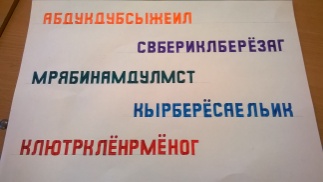 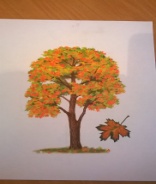 Д/упражнение «Ветер дует»Проводит упражнение (зрительный диктант)Называют нужную цифру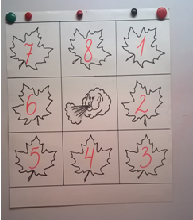 Читает загадку:В сарафане белом ходит,А в один из теплых дней,Май сережки дарит ей.Предлагает найти в классе картинку с изображением березы.Дидактическое упражнение «Один-много»На карточках-листьях  написаны слова, обозначающие части дерева в единственном числе.Задание детям: записать эти слова во множественном числеЗаписывают слова во множественном числе.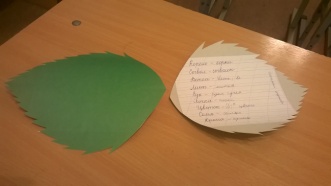 Физкультурная паузаЧитает загадку:Я из бочки-крошки вылез,Корешки пустил и вырос.Я кормлю свиней и белок –Ничего, что плод мой мелок.Находят картинку с изображением дуба, становятся вокруг обруча.Задание детям: пока звучит бубен собрать как можно больше желудей в корзинку.Читает загадку:Я расту, чтоб в Новый год,
Плыл весёлый хоровод,
Зелена я и свежа
И похожа на ежа,
И в жару или метель,
Называют меняНаходят картинку с изображением ели, садятся за парты.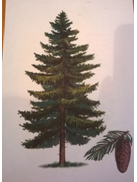 Д/упражнение «Собери предложения»Предлагает восстановить порядок слов в каждом предложении текста, начиная с предлогов.Составляют предложения, записывают в тетрадь текст «Ель».Читает загадку:Весною зеленела,
Летом загорала,
Осенью надела
Красные кораллы.Находят картинку с изображением рябины, становятся парами по обе стороны мольберта.Рисование по точкам «Ветка рябины»Предлагает парам на скорость обвести ветку рябины с ягодами. Выигрывает самая быстрая и аккуратная пара.Выполняют задание под музыку.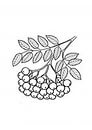 Оценочно-рефлексивный- О чем мы говорили на занятии?- Как вы думаете, какое дерево здесь «лишнее»?- Почему?- Какое задание на занятии  вам понравилось больше всего?- Какое задание было самым трудным? - Прикрепите  на дерево тот листочек, какое у вас сейчас настроениеПеречисляют названия деревьевЕльЭто хвойное дерево, - остальные лиственныеПрикрепляют листочки с подходящей пиктограммой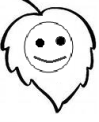 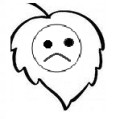 